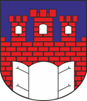 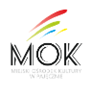 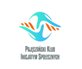 Jarmark Bożonarodzeniowy Pajęczno 15 - 16 grudnia 2023 r. ................................................................. 	 	 	 	 	 	 	              (data, pieczęć i  czytelny podpis)  .  Koszty udostępnienia stoiska :   Płatne/ 50 zł od stoiska za 1 dzień.*Wypełnione KARTY ZGŁOSZENIA WYSTAWCY przyjmowane będą w wersji: papierowej na adres: Urząd Miejski 
w Pajęcznie, ul. Parkowa 8/12, 98-330 Pajęczno lub elektronicznej na adres e-mail: jarmark@pajeczno.pl do dnia 10.12.2023 r. . Dodatkowe informacje można uzyskać pod numerem tel. 0-34  311-15-23 wew. 254. Zapoznałem się z Regulaminem Jarmarku 2023 r.  . ................................................................ *niepotrzebne skreślić 	 	 	 	            			 (data, pieczęć i  czytelny podpis)KARTA ZGŁOSZENIA WYSTAWCY KARTA ZGŁOSZENIA WYSTAWCY KARTA ZGŁOSZENIA WYSTAWCY KARTA ZGŁOSZENIA WYSTAWCY Imię i nazwisko / pełna nazwa firmy  Adres Telefon: 	 Telefon: 	 www: 	 www: 	 e-mail: Branża (należy dokładnie opisać prezentowany asortyment, ze wskazaniem rodzaju produktów oraz sposobu produkcji) Termin wystawienia stoiska: Osoba do kontaktu: 